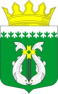 РОССИЙСКАЯ ФЕДЕРАЦИЯРЕСПУБЛИКА КАРЕЛИЯСОВЕТ ДЕПУТАТОВ МУНИЦИПАЛЬНОГО ОБРАЗОВАНИЯ «СУОЯРВСКИЙ РАЙОН»      XLVIII  сессия                                                                                              IV созывРЕШЕНИЕ«16» сентября 2022 г.                                                                                                № 451О наделении Председателя Совета Суоярвского муниципального округа правом подписи кадровых и финансовых документов в отношении Главы администрации муниципального образования «Суоярвский район» в переходный период.В соответствии с частью 6 статьи 20 Трудового Кодекса Российской Федерации, частью 1 статьи 6 Закона Республики Карелия от 27.05.2022 № 2710-ЗРК «О преобразовании всех поселений, входящих в состав муниципального образования «Суоярвский район», путем их объединения и наделении вновь образованного муниципального образования статусом муниципального округа», в целях соблюдения трудового законодательства и финансовой дисциплины, Совет депутатов муниципального образования «Суоярвский район» РЕШИЛ:Наделить Председателя Совета Суоярвского муниципального округа на переходный период до 01.01.2023 года правом подписи следующих распорядительных документов в отношении Главы администрации муниципального образования «Суоярвский район»:- о премировании, о применении дисциплинарного взыскания, о поощрении, о предоставлении отпуска, о временной приостановке работы (простое), о направлении в командировку, об отзыве из отпуска в связи с производственной необходимостью, об увольнении и иных подобных распоряжений; - о согласовании и подписи авансовых отчетов;Опубликовать настоящее решение на официальном сайте муниципального образования «Суоярвский район» в информационно-телекоммуникационной сети «Интернет» Настоящее решение вступает в силу со дня официального обнародования (опубликования).Председатель  Совета депутатов МО «Суоярвский район»,Глава муниципального образования «Суоярвский район»                                                                                  Н.В. Васенина 